St Peter’s London DocksChurch of England Primary SchoolJob Description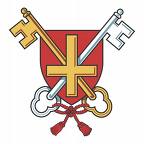  Teacher – ECT and MainscaleJob DescriptionJob purposeTo carry out the duties of a school teacher as set out in the current school teachers pay and conditions document and the Teachers Standards. This includes any duties as may reasonably be directed by the Headteacher, and members of the senior leadership team.To be committed to safeguarding and promoting the welfare of children and young people.AccountabilitiesTo provide excellent classroom practice in order to raise the standards of teaching and learning.Responsibility for curriculum delivery to class/classes in accordance with the requirements of school and National curriculumAttend all training and complete all requirements of induction years, (ECT’s only)Preparation of detailed weekly plans for review by the Headteacher and available at all times for other teachers delivering the curriculum.Liaison on curriculum planning with support/specialist teachers, visiting music teachers, other teachers working with the class, with teaching assistants and volunteers, as required.Assessment of pupils in accordance with the school assessment systems and marking policy.Responsibility for the management of pupils’ behaviour in a fair and positive manner, and in accordance with the school Behaviour Policy.Organisation of the classroom to create an ordered and stimulating environment which reflects school curriculum policies and objectives, current class curriculum content, and encourages pupil progress.Assist in the review and development of the curriculum and ethos of the school as required by the Headteacher.Behave in a professional manner setting an example which upholds the general tone of the school, following the “Code of Conduct” policyTo attend meetings and other activities in the school as reasonably directed by the HeadteacherPromote the safety and welfare of the children at all times and follow all e-safety policiesBe committed to the implementation of the schools Equal Opportunities Policy in all aspects of school life.Performance StandardsThe Line Manager will set their performance targets with their phase team leader and head teacher on a yearly basis in line with the schools performance management policy.Review:This job description may be amended at any time with the agreement of the staff member if the role changes.  The job description will re reviewed annually from the date of signature.Post HolderScale ECT/MainscaleResponsible ToHead TeacherHoursAs specified in contract of employment